В коррекционной педагогике разработаны  концептуальные основы модернизации специального образования. В качестве приоритетных направлений заявлены: ранняя диагностика нарушений, комплексная психолого-педагогическая коррекция, научно-методическая обеспеченность  социальной и образовательной интеграции детей с отклонениями в развитии. Приветствуются новые интересные подходы в обучении неслышащих дошкольников, практическими результатами доказавшими целесообразность своего функционирования.      В коррекционной работе с нашими детьми –это музыкально- ритмические упражнения- увлекательный по форме и содержанию комплексный игровой материал- симбиоз  речи, музыки и движений.. т  е., развитие речи средствами музыки. Ведь слово тоже имеет ритмическую основу, речь имеет музыкальную составляющую. Все подобранные нами музыкально-ритмические упражнения сочетаются с произнесением определённого речевого материала и рассматриваются как стимуляция для формирования и закрепления произносительных навыков. Музыкально-ритмический комплекс  представлен музыкально- ритмическими разминками, играми, танцами и т д.                                                                                                                                                                          Музыкально-ритмическая попевка: ( освобождает фонационные пути от мышечных зажимов, развивает речевое дыхание, основные качества голоса- силу и высоту, способствует хорошей переключаемости артикуляционных движений, способствует слитности произношения в работе над фразами )                                                                                                                                                                            *  пропевание обычных фраз                                                                                                                                     *имени                                                                                                                                                                       *поручений, четверостиший( всё зависит от фантазии педагога)                                                                     Вашему вниманию хотим представить  музыкальное приветствие  (  показ  видео) №                                                                                                                                                                    Музыкально-ритмическая разминка( игропластика): В движения включаются  танцевальные элементы, подражательные, эффективные средства саморасслабления и релаксации, позволяющие свободно, красиво, грациозно,  координационно правильно выполнять движения и произносить текст,  соответствующий ритму, характеру и темпу  музыки.                                          Музыкально- ритмическое упражнение «Пружинка»             ( показ видео) №                                                                                                                                      Игроритмика -Ритмичное проговаривание стихотворного текста с одновременным  выполнением действий  под музыку  формирует чёткую координацию  движений, развивает слуховое внимание, учит ориентироваться на ритмическую основу слов и фраз, в дальнейшем контролировать нормальный  темп речи.                                                                                                                                                        Музыкально- ритмическое  упражнение «Мы идем»      (показ видео)№    Музыкально-ритмические упражнения претендуют на придание процессу обучения  привлекательной формы, повышают эмоциональный фон занятия, эффективно влияют  на развитие мышления., воображения, творческих способностей  неслышащего ребёнка, делая восприятие и воспроизведение речевого материала интересным и радостным. Дают массу положительных эмоций.  Как сказал Василий Александрович Сухомлинский: « Дети должны жить в мире красоты, игры, музыки, сказки, рисунка, фантазии, творчества». С этим высказыванием  трудно  не согласиться.          КГУ « Костанайский специальный комплекс « Детский сад-школа –интернат» для детей с особыми образовательными потребностями Управления образования акимата Костанайской областиДоклад к педсовету:«Использование музыкально- ритмических упражнений для развития речи в коррекционной работе с дошкольниками».Воспитатель: Пермякова М.П.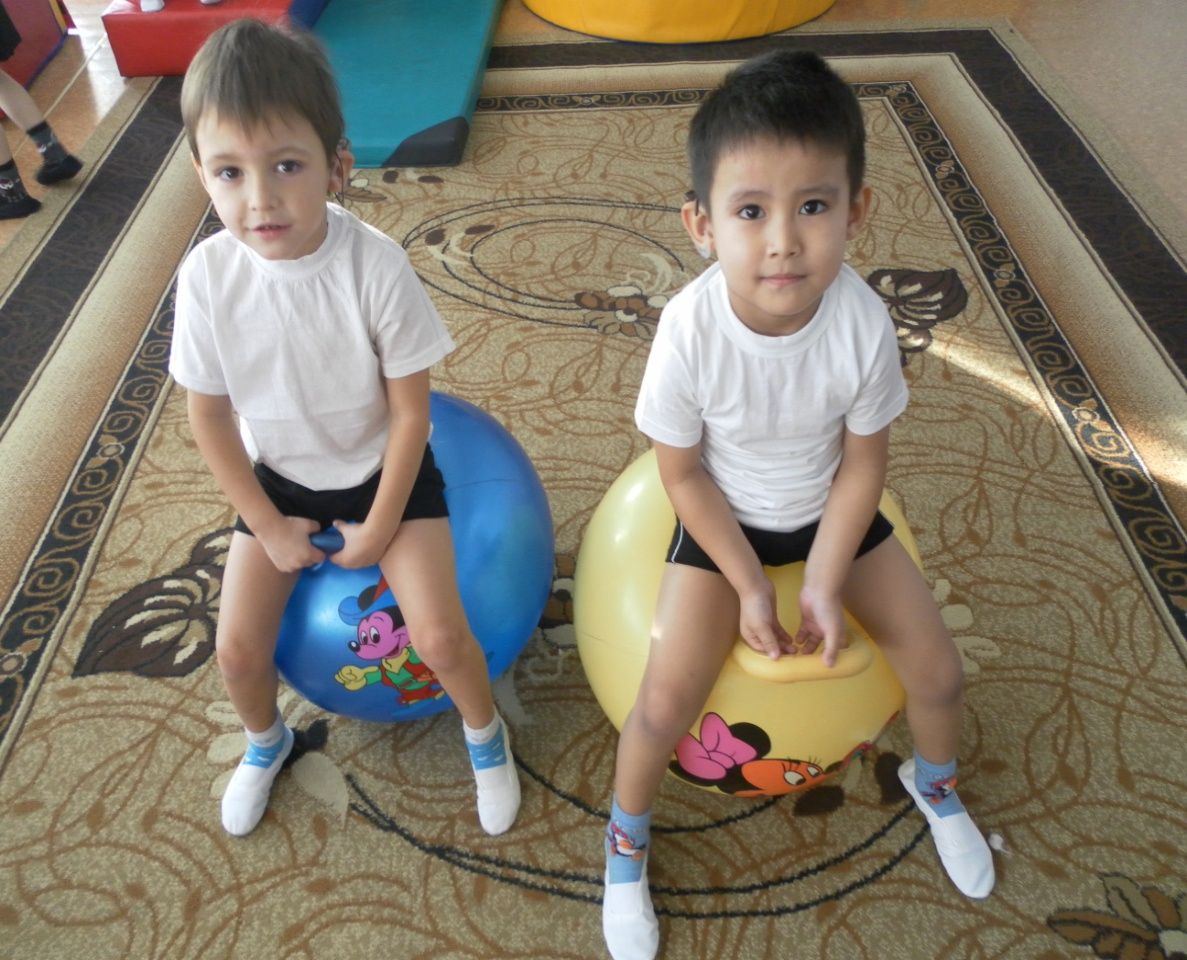                                       г. Костанай , январь 2021г.